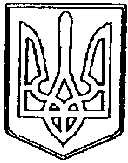 ЧОРТКІВСЬКА    МІСЬКА    РАДАВІСІМДЕСЯТ __________СЕСІЯ СЬОМОГО СКЛИКАННЯРІШЕННЯ (ПРОЄКТ)_________ _____2020 р.                                                                            № _____  м. Чортків                                                                  Про присвоєння  звання «Почесний громадянин міста Чорткова»           Розглянувши клопотання колективу Чортківської міської музичної школи, відповідно до  Положення  про присвоєння звання « Почесний  громадянин міста Чорткова» затвердженого рішення сесії міської ради від 25 квітня  2013 року № 181 та керуючись ст. 26 закону України « про місцеве самоврядування в Україні», міська рада ВИРІШИЛА:            1.Присвоїти звання  «Почесний громадянин міста Чорткова» Голінатому Петру Миколайовичу            2.Відзнаку, посвідчення та Диплом «Почесного громадянина міста Чорткова»  вручити на час святкування Дня міста Чорткова 12 липня 2020 року.            3.Ім’я Голінатого Петра  Миколайовича занести до «Книги почесних  громадян міста Чорткова».           4. Дане рішення набуває чинності з моменту його оголошення  на урочистій  церемонії присвоєння звання  «Почесний громадянин міста Чорткова»           5. Рішення оприлюднити на офіційному сайті Чортківської міської ради.           6.Контроль за виконанням даного рішення покласти на заступника    голови з питань діяльності виконавчих органів міської ради  Романа Тимофія та постійну комісію міської ради з бюджетно-фінансових, економічних питань, комунального майна та інвестицій.Міський голова                                                               Володимир ШМАТЬКО    Гаврисьо     Тимофій         Дзиндра     Дембіцька    Гуйван 